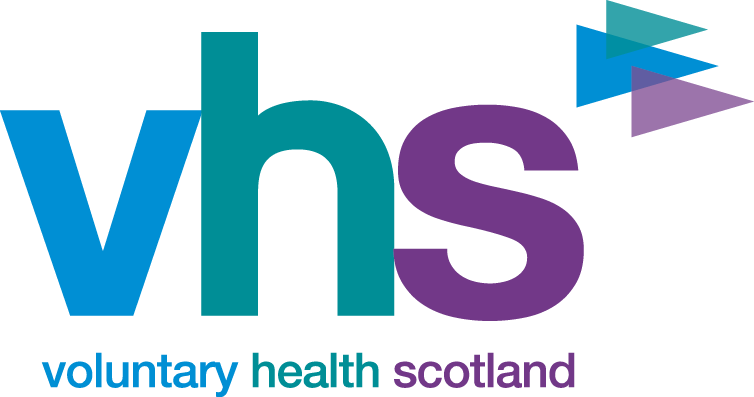 CONFIDENTIAL Application for EmploymentPlease complete this form in full. Please save it with your name as the subject for our ease of reference. Send your application to VHS by the stated deadline, together with your completed Equality Monitoring Form. Email both forms to alison.crofts@vhscotland.org.uk DATA PROTECTIONVHS will use the information you provide in this Application for Employment for the purpose of considering your application for employment and to monitor the recruitment process. If your application is successful, we will process your information for the purpose of facilitating your employment with VHS, which will include sharing selected information with external partners for the purposes of processing company benefits, such as pensions and insurances. We will store the information you provide securely and will not retain it longer than necessary. Unsuccessful applications will not normally be kept for longer than a year. You have the right to access the information that VHS retains on you. If you would like to do this, please email alison.crofts@vhscotland.org.uk 4) FURTHER AND HIGHER EDUCATIONPlease add more rows as necessary6) PREVIOUS EMPLOYMENTPlease copy the table to continue on separate sheet if necessary7) DETAILS OF ANY VOLUNTARY EXPERIENCEPlease add more rows as necessary8) RELEVANT PROFESSIONAL DEVELOPMENT AND/OR FORMAL TRAININGPlease add more rows as necessaryPlease ensure you have completed this form in full. Please save it with your name as the subject for our ease of reference. Send your application to VHS by the stated deadline, together with your completed Equalities Monitoring Form. Email both forms to alison.crofts@vhscotland.org.uk 1) VACANCY DETAILS1) VACANCY DETAILS1) VACANCY DETAILS1) VACANCY DETAILSJob TitleJob TitleHow did you find out about this vacancy?How did you find out about this vacancy?2) PERSONAL DETAILS2) PERSONAL DETAILS2) PERSONAL DETAILS2) PERSONAL DETAILSSurnamePostcodeForenameMobileAddressEmailAlternative tel. and/or email if available3) DECLARATIONI certify that all information contained in this form is true and correct to the best of my knowledge. I understand that false information or omission may lead to withdrawal of any offer, or dismissal.By completing your name below and emailing the application form, this will be accepted as your signature.3) DECLARATIONI certify that all information contained in this form is true and correct to the best of my knowledge. I understand that false information or omission may lead to withdrawal of any offer, or dismissal.By completing your name below and emailing the application form, this will be accepted as your signature.3) DECLARATIONI certify that all information contained in this form is true and correct to the best of my knowledge. I understand that false information or omission may lead to withdrawal of any offer, or dismissal.By completing your name below and emailing the application form, this will be accepted as your signature.3) DECLARATIONI certify that all information contained in this form is true and correct to the best of my knowledge. I understand that false information or omission may lead to withdrawal of any offer, or dismissal.By completing your name below and emailing the application form, this will be accepted as your signature.SIGNATUREDATECollege or UniversityDatesDatesFull or Part-timeQualification Gained (State Subject and Grade Awarded)College or UniversityFROMTOFull or Part-timeQualification Gained (State Subject and Grade Awarded)5) CURRENT EMPLOYMENT5) CURRENT EMPLOYMENT5) CURRENT EMPLOYMENT5) CURRENT EMPLOYMENTName of EmployerJob TitleEmployer’s AddressStart date Employer’s AddressCurrent SalaryPeriod of noticeMain Duties and ResponsibilitiesMain Duties and ResponsibilitiesMain Duties and ResponsibilitiesMain Duties and ResponsibilitiesReasons for wishing to leave current jobReasons for wishing to leave current jobReasons for wishing to leave current jobReasons for wishing to leave current jobName of EmployerJob TitleDatesDatesFull or Part-timeName of EmployerJob TitleFROMTOFull or Part-time1)Duties undertaken:Duties undertaken:Duties undertaken:Duties undertaken:Duties undertaken:Reason for leaving:Reason for leaving:Reason for leaving:Reason for leaving:Reason for leaving:2)Duties undertaken:Duties undertaken:Duties undertaken:Duties undertaken:Duties undertaken:Reason for leaving:Reason for leaving:Reason for leaving:Reason for leaving:Reason for leaving:3)Duties undertaken:Duties undertaken:Duties undertaken:Duties undertaken:Duties undertaken:Reason for leaving:Reason for leaving:Reason for leaving:Reason for leaving:Reason for leaving:4)Duties undertaken:Duties undertaken:Duties undertaken:Duties undertaken:Duties undertaken:Reason for leaving:Reason for leaving:Reason for leaving:Reason for leaving:Reason for leaving:5)Duties undertaken:Duties undertaken:Duties undertaken:Duties undertaken:Duties undertaken:Reason for leaving:Reason for leaving:Reason for leaving:Reason for leaving:Reason for leaving:OrganisationRoleDatesDatesDuties or Activities UndertakenOrganisationRoleFROMTODuties or Activities UndertakenDatesDatesDetails of Continued Professional Development/Formal TrainingFROMTODetails of Continued Professional Development/Formal Training9) FURTHER INFORMATION – Personal statementPlease use a MAXIMUM OF 800 WORDS to tell us why you are applying for this position and outline how you meet the specific requirements of the job description and person specification, including the skills, experience and achievements you bring to this post. Please continue on further sheets as necessary.10) REFERENCESPlease give the names, contact details and job titles of two referees who know you in a professional or voluntary capacity. One of these referees should be your current or most recent employer. Referees should not be close relatives. VHS does not seek references until interviews have been held and asks permission first.10) REFERENCESPlease give the names, contact details and job titles of two referees who know you in a professional or voluntary capacity. One of these referees should be your current or most recent employer. Referees should not be close relatives. VHS does not seek references until interviews have been held and asks permission first.10) REFERENCESPlease give the names, contact details and job titles of two referees who know you in a professional or voluntary capacity. One of these referees should be your current or most recent employer. Referees should not be close relatives. VHS does not seek references until interviews have been held and asks permission first.10) REFERENCESPlease give the names, contact details and job titles of two referees who know you in a professional or voluntary capacity. One of these referees should be your current or most recent employer. Referees should not be close relatives. VHS does not seek references until interviews have been held and asks permission first.10) REFERENCESPlease give the names, contact details and job titles of two referees who know you in a professional or voluntary capacity. One of these referees should be your current or most recent employer. Referees should not be close relatives. VHS does not seek references until interviews have been held and asks permission first.1)Name:Designation:Address:Tel. No:Email:How does this referee know you?Any additional information2)Name:Designation:Address:Tel. No:Email:How does this referee know you?Any additional information